ΘΕΜΑ: Σεμινάριο καθηγητών Γαλλικής Γλώσσας Πρωτοβάθμιας και Δευτεροβάθμιας Εκπαίδευσης Καβάλας.Η Σχολική Σύμβουλος Γαλλικής Γλώσσας θα πραγματοποιήσει  επιμορφωτικό σεμινάριο στην Καβάλα, την Τετάρτη, 7-12-2016,  στο ΠΕΚ Καβάλας, από τις 17:00. μέχρι τις 20:00 η ώρα με  θέμα: «Γραπτή αξιολόγηση μαθητών στο Δημοτικό και στο Γυμνάσιο σύμφωνα με τα Νέα Προγράμματα Σπουδών και το  Νέο ΠΔ για την αξιολόγηση.»Εισηγήτριες: -Μαυρομμάτη Ευφημία, Σχολική Σύμβουλος ΠΕ05 Γαλλικής. -Σιώτη Αικατερίνη,εκπαιδευτικός Γαλλικής Γλώσσας στην Δ/θμια Εκπαίδευση -Σαράφη Ευγενία, εκπαιδευτικός Γαλλικής Γλώσσας στην Πρωτοβάθμια ΕκπαίδευσηΠαρακαλούνται οι εκπαιδευτικοί που θα παρακολουθήσουν το σεμινάριο να έχουν μαζί τους την διδακτική σειρά που χρησιμοποιούν και ένα USB για να πάρουν το εκπαιδευτικό υλικό.Κατά την διάρκεια του σεμιναρίου θα παρουσιαστούν δείγματα γραπτών εξετάσεων για το  Δημοτικό και το Γυμνάσιο και θα δημιουργηθούν ομάδες εκπόνησης θεμάτων από τους επιμορφούμενους.Παρακαλούνται οι κ.κ. Διευθυντές/ντριες των σχολείων να ενημερώσουν τους εκπαιδευτικούς Γαλλικής ενυπόγραφα και να διευκολύνουν την παρακολούθηση του σεμιναρίου.  Μαυρομμάτη ΕυφημίαΣχολική Σύμβουλος Γαλλικής Γλώσσας.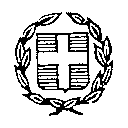 EΛΛΗΝΙΚΗ ΔΗΜΟΚΡΑΤΙΑΥΠΟΥΡΓΕΙΟ ΠΑΙΔΕΙΑΣ ΕΡΕΥΝΑΣ  ΚΑΙ ΘΡΗΣ/ΤΩΝ ΠΕΡΙΦ.Δ/ΝΣΗ Α/ΘΜΙΑΣ& Β/ΘΜΙΑΣ ΕΚΠ/ΣΗΣΑΝΑΤΟΛΙΚΗΣ ΜΑΚΕΔΟΝΙΑΣ & ΘΡΑΚΗΣΓΡΑΦΕΙΟ ΣΧΟΛ. ΣΥΜΒΟΥΛΩΝ Δ.Ε. ΚΑΒΑΛΑΣΣΧΟΛΙΚΗ ΣΥΜΒΟΥΛΟΣ ΚΑΘΗΓΗΤΩΝΓΑΛΛΙΚΗΣ ΓΛΩΣΣΑΣΑρ. Πρωτ.:  13377                             φ.33.6Καβάλα, 28-11-2016                  EΛΛΗΝΙΚΗ ΔΗΜΟΚΡΑΤΙΑΥΠΟΥΡΓΕΙΟ ΠΑΙΔΕΙΑΣ ΕΡΕΥΝΑΣ  ΚΑΙ ΘΡΗΣ/ΤΩΝ ΠΕΡΙΦ.Δ/ΝΣΗ Α/ΘΜΙΑΣ& Β/ΘΜΙΑΣ ΕΚΠ/ΣΗΣΑΝΑΤΟΛΙΚΗΣ ΜΑΚΕΔΟΝΙΑΣ & ΘΡΑΚΗΣΓΡΑΦΕΙΟ ΣΧΟΛ. ΣΥΜΒΟΥΛΩΝ Δ.Ε. ΚΑΒΑΛΑΣΣΧΟΛΙΚΗ ΣΥΜΒΟΥΛΟΣ ΚΑΘΗΓΗΤΩΝΓΑΛΛΙΚΗΣ ΓΛΩΣΣΑΣ                     Προς -Σχολικές μονάδες Π/μιας και Δ/μιας Εκπαίδευσης   Καβάλας.- Τους καθηγητές Γαλλικής Γλώσσας Π/μιας και Δ/μιας Εκπαίδευσης Καβάλας.(δια μέσου των   Δ/σεων  Π/μιας και Δ/μιας Εκπ/σης  Καβάλας)Πληροφορίες : Μαυρομμάτη Ευφημία                                                                                         Τηλέφωνο      :  2510 622113                            6976161422                              251ο 243658                             Τελεφάξ         :  2513 503627                                      Διεύθυνση:Εθνικής Αντίστασης 20                      Διοικητήριο (Γρ.514)                                                                                            Καβάλαe-mail:sym05-kav@amaked- thrak.pde.sch.gr  - Τμήμα Επιστημονικής   και    Παιδαγωγικής Καθοδήγησης Π/μιας και Δ/μιας Εκπ/σης ΑΜΘ.- Διευθυντή Δ/μιας  Εκπαίδευσης Καβάλας .  - Διευθυντή  Π/μιας Εκπαίδευσης  Καβάλας.